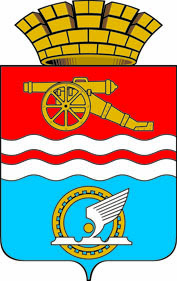 СВЕРДЛОВСКАЯ ОБЛАСТЬАДМИНИСТРАЦИЯ КАМЕНСК-УРАЛЬСКОГО ГОРОДСКОГО ОКРУГАПОСТАНОВЛЕНИЕот ______________ № _________ О внесении изменений в Методические рекомендации по проведению  оценки регулирующего воздействия проектов муниципальных нормативных правовых актов	В целях реализации Федерального закона от 6 октября 2003 года № 131-ФЗ «Об общих принципах организации местного самоуправления в Российской Федерации», Закона Свердловской области от 14 июля 2014 года № 74-ОЗ «Об оценке регулирующего воздействия проектов нормативных правовых актов Свердловской области и проектов муниципальных нормативных правовых актов и экспертизе нормативных правовых актов Свердловской области и муниципальных нормативных правовых актов», в соответствии с Порядком проведения оценки регулирующего воздействия проектов муниципальных нормативных правовых актов, утвержденным постановлением Администрации города Каменска-Уральского от 12.09.2014 № 1278 (в редакции постановлений Администрации города Каменска-Уральского от 20.10.2016 № 1475, от 26.09.2017 № 831, постановлений Администрации Каменск-Уральского городского    округа   от    12.01.2021 № 4, от 17.11.2021 № 885, от 12.08.2022  № 532), Администрация Каменск-Уральского городского округа  ПОСТАНОВЛЯЕТ:	1. Внести следующие изменения в Методические рекомендации по проведению оценки регулирующего воздействия проектов муниципальных нормативных правовых актов, утвержденные постановлением Администрации города Каменска-Уральского от 19.10.2017 № 919 (в редакции постановления Администрации  города Каменска-Уральского от 14.11.2018 № 965, постановления Администрации Каменск-Уральского городского округа от 01.12.2021 № 919) «Об утверждении Методических рекомендаций по проведению оценки регулирующего воздействия проектов муниципальных нормативных правовых актов» (далее - Методические рекомендации):	1) пункт 1 раздела 1 Методических рекомендаций после слов «при проведении оценки регулирующего воздействия проектов муниципальных нормативных правовых актов» дополнить словами «(далее - проектов нормативных правовых актов).»;	2) по всему тексту Методических рекомендаций слова «проектов муниципальных нормативных правовых актов» заменить словами «проектов нормативных правовых актов», слова «проекту муниципального нормативного правового акта» заменить словами «проекту нормативного правового акта», слова «проекте муниципального нормативного правового акта» заменить словами «проекте нормативного правового акта»;	3) в пункте 2 раздела 1 Методических рекомендаций слова «В заключении об оценке регулирующего воздействия проекта муниципального нормативного правового акта» заменить словами «В уведомлении о проведении публичных консультаций по проекту нормативного правового акта»;3) раздел 2 Методических рекомендаций изложить в следующей редакции: «2. Подготовка Разработчиком уведомления о проведении публичных консультаций по  проекту нормативного правового акта5. В отношении каждого проекта нормативного правового акта, подлежащего оценке регулирующего воздействия, готовится уведомление о проведении публичных консультаций по проекту нормативного правового акта (далее – уведомление).6.  Уведомление подготавливается по форме согласно Приложению № 1 к настоящим Методическим рекомендациям.7. Уведомление содержит следующие сведения:1) реквизиты проекта нормативного правового акта;2) сведения о Разработчике проекта нормативного правового акта;3) степень регулирующего воздействия проекта нормативного правового акта, определенная в соответствии с пунктом 9 Порядка проведения оценки регулирующего воздействия проектов муниципальных нормативных правовых актов, утвержденного постановлением Администрации города Каменска-Уральского от 12.09.2014 № 1278 (в редакции постановлений Администрации города Каменска-Уральского от 20.10.2016 № 1475, от 26.09.2017 № 831, постановлений Администрации Каменск-Уральского городского округа от 12.01.2021 № 4, от 17.11.2021 № 885, от 12.08.2022 № 532); 4) описание проблемы, на решение которой направлено муниципальное регулирование, оценка негативных эффектов, возникающих в связи с наличием рассматриваемой проблемы:5) описание предлагаемого способа муниципального регулирования, иных возможных способов решения проблемы, альтернативные способы решения проблемы  (для актов с высокой степенью регулирующего воздействия):6) описание целей предлагаемого регулирования и их соответствие принципам правового регулирования.Цели должны быть указаны максимально конкретно, соответствовать заявленным проблемам, на решение которых направлено предлагаемое регулирование, и содержанию предлагаемого проекта нормативного правового акта. Формулировка целей должна позволять измерять степень их достижения;7) ссылка на нормативные правовые акты или их отдельные положения, в соответствии с которыми осуществляется муниципальное регулирование;8) сведения об основных группах субъектов предпринимательской и иной экономической деятельности, субъектов инвестиционной деятельности, иных группах, включая органы местного самоуправления, муниципальные организации, интересы которых затрагиваются предлагаемым муниципальным регулированием, количественную оценку таких групп (при наличии возможности получения и (или) сбора статистической информации):9) перечень новых функций, полномочий, прав и обязанностей органов местного самоуправления, муниципальных организаций, возникающих (изменяющихся) при муниципальном регулировании;10) перечень новых или изменяющих ранее предусмотренных муниципальными нормативными правовыми актами обязательных требований для субъектов предпринимательской и иной экономической деятельности, обязанностей для субъектов инвестиционной деятельности;11) оценка соответствующих расходов (доходов) бюджетов бюджетной системы Российской Федерации, возникающих при муниципальном  регулировании:12) оценка расходов субъектов предпринимательской и иной экономической деятельности, субъектов инвестиционной деятельности в случае, когда реализация проекта нормативного правового акта будет способствовать возникновению таких расходов:13) ожидаемые результаты и риски решения проблемы предложенным способом регулирования, риски негативных последствий:14) описание методов контроля эффективности выбранного способа достижения цели регулирования:15) описание ключевых показателей достижения целей предлагаемого регулирования.В данном разделе описываются ключевые показатели достижения целей предлагаемого регулирования, их целевые значения и способы расчета показателя;16) необходимые для достижения заявленных целей регулирования организационно-технические, методологические, информационные и иные мероприятия.В данном разделе описываются мероприятия, необходимые для достижения целей регулирования, сроки их проведения, ожидаемый результат, объемы и источники финансирования;17) предполагаемая дата вступления в силу проекта нормативного правового акта, необходимость установления переходного периода и (или) отсрочки вступления в силу проекта нормативного правового акта либо необходимость распространения предлагаемого регулирования на ранее возникшие отношения;18) сведения о проведении публичных консультаций по проекту нормативного правового акта.В данном разделе описываются сведения о проведении публичных консультаций по проекту нормативного правового акта. В сведениях об организациях, извещенных о проведении публичных консультаций по проекту нормативного правового акта,  указываются организации, заключившие соглашение о взаимодействии при проведении оценки регулирующего воздействия и иные организации, участвующие в публичных консультациях и извещаемые о них Разработчиком.19) выводы о целесообразности предлагаемого регулирования.В данном разделе указываются любые дополнительные сведения, которые подтверждают обоснованность предлагаемого регулирования и содержат выводы о наличии либо об отсутствии в итоговой редакции проекта нормативного правового акта положений, вводящих избыточные обязанности, запреты и ограничения для субъектов предпринимательской и иной экономической деятельности, субъектов инвестиционной деятельности или способствующих их введению, а также положений, способствующих возникновению необоснованных расходов субъектов предпринимательской и иной экономической деятельности, субъектов инвестиционной деятельности, бюджета Каменск-Уральского городского округа. Пункты 18.4.-18.6 и пункт 19 уведомления о проведении публичных консультаций по проекту нормативного правового акта заполняются по итогам проведения публичных консультаций по проекту нормативного правового акта. На основании уведомления о проведении публичных консультаций по проекту нормативного правового акта формируется заключение об оценке регулирующего воздействия проекта нормативного правового акта.»; 4) пункт 8 раздела 3 Методических рекомендаций изложить в следующей редакции:«8. В целях проведения публичных консультаций по проекту нормативного правового акта (далее – публичные консультации) Разработчиком на официальном сайте Каменск-Уральского городского округа www.kamensk-uralskiy.ru и на региональном интернет - портале «Оценка регулирующего воздействия в Свердловской области» http://regulation.midural.ru (далее - сайты) размещается извещение о начале проведения публичных консультаций по проекту нормативного правового акта, уведомление и проект нормативного правового акта.»;5) абзац 6 подпункта 9.1. пункта 9 раздела 3 Методических рекомендаций изложить в следующей редакции: «Какие, на Ваш взгляд, положения проекта нормативного правового акта вводят избыточные обязанности, запреты, ограничения для субъектов предпринимательской и иной экономической деятельности, субъектов инвестиционной деятельности или способствуют их введению, а также способствуют возникновению необоснованных  расходов субъектов предпринимательской и иной экономической деятельности, субъектов инвестиционной деятельности, бюджета Каменск-Уральского городского округа?»;6) в пункте 10 раздела 3 Методических рекомендаций слова «уведомления о проведении» заменить словами «извещения о начале проведения»;  7) Приложение № 1 к Методическим рекомендациям изложить в новой редакции согласно Приложению № 1 к настоящему постановлению;  8) наименование Приложения № 2 Методических рекомендаций изложить в следующей редакции «Форма извещения о начале проведения публичных консультаций по проекту нормативного правового акта»;  9) по всему тексту Приложения № 2 Методических рекомендаций слова «проекта муниципального нормативного правового акта» заменить словами «проекта нормативного правового акта», слова «проекту муниципального нормативного правового акта» заменить словами «проекту нормативного правового акта»;  10)  строку 4 Приложения № 2 Методических рекомендаций изложить в следующей редакции:  11. Опубликовать настоящее постановление в газете «Каменский рабочий» и разместить на официальном сайте муниципального образования.  12. Контроль за исполнением настоящего постановления возложить на заместителя главы Администрации городского округа Жукову С.И.Глава 
Каменск-Уральского городского округа			                   А.А. ГерасимовПриложение № 1к постановлению Администрации Каменск-Уральского городского округа от____________№_________Приложение № 1к Методическим рекомендациямпо проведению оценки регулирующего воздействия проектов муниципальных нормативных правовых актов   Форма уведомления о проведении публичных консультаций по проекту нормативного правового акта Приложение: Сводка предложений с указанием сведений об их учете или причинах отклонения.Разработчик:                                                                      ____________    __________                                   _______________ (подпись)                (ФИО)                                                      (дата)             Вопросы, возможные к описаниюИнформация, ее возможные источники - Доказано ли наличие проблемы? - Почему возникает проблема? - На кого воздействует проблема? - Масштаб проблемы? - Существует ли  регулирование,   направленное на решение проблемы? - Если регулирование существует, то почему оно  неэффективно?- Что произойдет, если никаких регуляторных  действий не будет принято?-  Позволяет ли предложенное регулирование решить поставленную проблему?        - Являются ли предлагаемые правовые нормы полными и непротиворечивыми?- Могут ли предлагаемые правовые нормы неоднозначно трактоваться?- Смогут ли субъекты предпринимательской и иной экономическойдеятельности, инвестиционной деятельности выполнить установленные требования?- Есть ли стимулы у   субъектов    предпринимательской и иной экономическойдеятельности, инвестиционной деятельности соблюдать установленные требования?-Информация, подтверждающая существование проблемы (в зависимости от типа проблемы), например:-сведения о случаях причинения вреда, проблемах компенсации вреда;- сведения о размерах наносимого вреда (в денежном выражении);- сведения о нарушениях прав и законных интересов предпринимателей и организаций, действующим законодательством (количество нарушений, категории нарушений);- сведения о невозможности выполнения действий, функций, получения услуг вследствие отсутствия правового регулирования  (в том числе данные и оценки убытков, упущенной выгоды, недопроизводства определенных видов товаров и услуг и другое);- нарушение условий конкуренции, в том числе создание необоснованных преимуществ отдельнымгруппам хозяйствующих субъектов, создание входных барьеров, снижение уровня конкуренциина рынке.- Сведения правового характера, в том числе оценкаполноты и непротиворечивости действующей нормативной правовой базы.- Мнения заинтересованных лиц и экспертово причинах существования проблемы.- Данные, подтверждающие воздействие проблемы на определенные группы лиц.- Сведения о технологической, организационной, экономической возможности выполнения действующих требований законодательства, в том числе об издержках предпринимателей и других лиц, по выполнению существующих требований, соотношению издержек с показателями финансово-экономической деятельности (оборот, прибыль, размер активов).-Источники информации:- сведения Разработчика;- данные государственной и ведомственной статистики;- данные регистрационных органов;- результаты исследований (мониторингов), проводимых независимыми исследованиями, органами государственной власти, другими субъектами;- правовой анализ (экспертный, органами государственной власти и органами местного самоуправления);- данные судебной практики;- мнения экспертов, опубликованные в открытых источниках;- экспертные интервью;- обращения граждан и предпринимателей (прямые обращения в органы государственной власти и органы местного самоуправления, обращения в бизнес-ассоциации);- результаты социологических опросов и выборочных обследований предприятий (информация в открытом доступе, исследования по заказу органов власти);- обобщенные результаты контрольно-надзорной деятельности (ведомственная статистика,  доклады об осуществлении государственного контроля (надзора), муниципального контроля в соответствующих сферах деятельности и об эффективности государственного и муниципального контроля (надзора); - сведения, получаемые в ходе публичных консультацийВопросы, возможные к описаниюИнформация, ее возможные источники- Совпадает ли сфера, предмет и объект предлагаемого регулирования со сферой, предметом и объектом, в которых и по отношению к которым возникает проблема?- Какие методы решения проблемы применяются в других регионах?- Существуют ли альтернативные способы решения проблемы? Если есть, описать все возможные варианты?-Нормативные правовые акты и иные официальные документы, связанные с предметом регулирования.-Сведения о методах решения проблемы в других регионах.-Сведения о возможных альтернативных способах решения проблемы.-Источники информации:-сведения Разработчика;- научные и аналитические материалы;- мнения экспертов, высказанные в открытых источниках;- экспертные интервью;- законы и иные нормативные правовые акты действующие в других регионах;- сведения, получаемые в ходе публичных консультацийВопросы, возможные к описаниюИнформация, ее возможные источники- Какие группы затрагиваются  регулированием? - Совпадают ли группы, затрагиваемыерегулированием и группы, затрагиваемые проблемой?- Изменится ли количество участников  отношений после введения регулирования?-Качественные и количественные характеристики затрагиваемых групп  (количество затрагиваемых проблемой субъектов  предпринимательской и иной экономической деятельности, инвестиционной деятельности, организаций, органов власти, форма собственности  субъектов  предпринимательской и иной экономической деятельности, инвестиционной деятельности).-Источники информации:- сведения Разработчика;- мнения экспертов;- данные бизнес-ассоциаций, других общественных объединений;- данные регистрационных органов;- обзоры рынков;- результаты социологических опросов и выборочных обследований предприятий;- научные и аналитические исследования;- сведения, полученные в ходе публичных консультацийВопросы, возможные к описаниюИнформация, ее возможные источники-На что могут потребоваться    дополнительные расходы бюджета?-Каких бюджетов?-Количественная оценка дополнительных расходов бюджетов?-Количественная оценка дополнительных    доходов бюджетов?- Данные о прямых дополнительных доходах бюджетов (например, связанные с повышением налоговых ставок, увеличением неналоговых доходов, платой за оказание услуг муниципальными организациями, осуществление разрешительных процедур, если их платность предусмотрена законодательством).- Данные о дополнительных затратах на выполнение новых функций \ процедур, в том числе:- данные о дополнительных затратах на оборудование, программное обеспечение, переобучение и т.д.;- данные о трудозатратах на выполнение новых административных функций.- Данные об изменениях налогооблагаемой базы в том числе:- сокращение числа хозяйствующих субъектов или масштабов их деятельности вследствие введения нового регулирования;-расширение масштабов деятельности в определенных сферах;-отнесение дополнительных расходов хозяйствующих субъектов на себестоимость / уплатуиз прибыли.- Данные о муниципальных  организациях, несущих издержки, связанные с введением нового регулирования.- Источники информации:- сведения Разработчика муниципального нормативного правового акта;- ведомственная статистика;- данные выборочных обследований предприятий;консультацийВопросы, возможные к описаниюИнформация, ее возможные источники-Количественная оценка расходов каждой из групп от введения предполагаемого регулирования.-Количество хозяйствующих субъектов, у которых возникнут расходы-Данные бизнес-ассоциаций;- Научные и аналитические исследования;- Данные, необходимые для расчета прямых выплат бюджету.- Размеры и частота ожидаемых платежей (пошлины, плата за лицензии, за участие в аукционах и другое).- Размеры и частота платежей, осуществляемых в настоящее время.- Источники информации:- сведения Разработчика нормативного правового акта;- ведомственная статистика;- данные выборочных обследований предприятий и организаций;- сведения, полученные в ходе публичных консультаций Вопросы, возможные к описаниюИнформация, ее возможные источники-В чем состоят прямые издержки каждой из групп?- В чем состоят  прямые выгоды каждой из групп?- Есть ли косвенные издержки и выгоды, в чем они состоят?- Количественные данные о возможных прямых выгодах и издержках каждой из групп.- Качественные данные о возможных косвенных издержках и выгодах.- Количественные оценки выгод от введениярегулирования по сравнению с текущей ситуацией.- Данные о снижении рисков вследствие принятия предполагаемого регулирования.- Данные о возможном снижении причиняемоговреда.- Данные об улучшении условий конкуренции (снижении входных барьеров и др.).- Источники информации:- сведения Разработчика;- мнения экспертов;- данные бизнес-ассоциаций,  других общественных объединений;- научные и аналитические исследования;- сведения, полученные в ходе публичных консультацийВопросы, возможные к описаниюИнформация, ее возможные источники-Какие методы контроля предлагает проект муниципального нормативного правового акта? -Необходимые мероприятий для достижения целей   регулирования.-Какие методы контроля применяются в других регионах?- Анализ методов контроля.- Сведения о возможных альтернативных  методах  контроля.- Сведения о методах контроля в других регионах.- Источники информации:- сведения Разработчика;- данные бизнес-ассоциаций;- научные и аналитические исследования;-сведения, полученные в ходе публичных консультаций4. Срок проведения публичных консультаций по проекту нормативного правового акта:      Количество рабочих дней:        начало: "__" ___________ 20_ г.;                                   окончание: "__" ________ 20_ г.    1. Реквизиты проекта нормативного правового акта:(вид, сфера муниципального регулирования проекта нормативного правового акта или его отдельных положений, наименование):  2. Сведения о разработчике проекта нормативного правового акта:Разработчик:Ф.И.О. исполнителя проекта нормативного правового акта: Должность:Телефон: Адрес электронной почты:Фактический адрес:3. Степень регулирующего воздействия проекта нормативного правового акта:3.1.Степень регулирующего воздействия проекта нормативного правового акта (высокая/низкая):3.2.Обоснование отнесения проекта нормативного правового акта к определенной степени регулирующего воздействия:4. Описание проблемы, на решение которой направлено муниципальное регулирование, оценка негативных эффектов, возникающих в связи с наличием рассматриваемой проблемы:4.1. Описание проблемы, на решение которой направлен предлагаемый способ регулирования (информация, подтверждающая существование проблемы):4.2. Оценка негативных эффектов, возникающих в связи с наличием рассматриваемой проблемы:5. Описание предлагаемого способа муниципального регулирования, альтернативные способы решения проблемы (для актов с высокой степенью регулирующего воздействия):6. Цели предлагаемого регулирования и их соответствие принципам правового регулирования:7. Ссылка на нормативные правовые акты или их отдельные положения, в соответствии с которыми осуществляется муниципальное регулирование:8. Сведения об основных группах субъектов предпринимательской и иной экономической деятельности, субъектов инвестиционной деятельности, иных группах, включая органы местного самоуправления, муниципальные организации, интересы которых затрагиваются предлагаемым муниципальным регулированием, количественная оценка таких групп: 8.1. Основные затрагиваемые группы:1)2)…8.2. Оценка количества участников отношений (по каждой затрагиваемой группе):- на стадии разработки проекта:- после введения предполагаемого регулирования:9. Новые функции, полномочия, права и обязанности органов местного самоуправления, возникающие (изменяющиеся) при муниципальном регулировании:10. Новые или изменяющие ранее предусмотренные нормативными правовыми актами обязательные требования для субъектов предпринимательской и иной экономической деятельности, обязанности для субъектов инвестиционной деятельности:11. Оценка соответствующих расходов (доходов) бюджетов бюджетной системы Российской Федерации, возникающих при муниципальном  регулировании:11.1.Федеральный бюджет: 11.2.Региональный бюджет:11.3.Муниципальный бюджет:11.4.Внебюджетные фонды:12. Оценка расходов субъектов предпринимательской и иной экономической деятельности, субъектов инвестиционной деятельности в случае, когда реализация проекта нормативного правового акта будет способствовать возникновению расходов:13. Ожидаемые результаты и риски решения проблемы предложенным способом регулирования, риски негативных последствий:  14. Описание методов контроля эффективности выбранного способа достижения цели регулирования:15. Описание ключевых показателей достижения целей предлагаемого регулирования:16. Необходимые для достижения заявленных целей регулирования организационно-технические, методологические, информационные и иные мероприятия: 17. Предполагаемая дата вступления в силу проекта нормативного правового акта, оценка необходимости установления переходного периода и (или) отсрочки вступления его в силу либо необходимость распространения предлагаемого регулирования на ранее возникшие отношения:17.1. Необходимость установления переходного периода и (или) отсрочка введения предполагаемого  регулирования: НЕТ/ ДА (с указанием в днях срока с момента принятия проекта нормативного правового акта)17.2. Необходимость распространения предлагаемого регулирования на ранее возникшие отношения: НЕТ/ ДА (с указанием в днях срока с момента принятия проекта нормативного правового акта) 18. Сведения о проведении публичных консультаций по проекту нормативного правового акта:18.1. Полный электронный адрес размещения извещения о начале проведения публичных консультаций по проекту нормативного правового акта, уведомления, проекта нормативного правового акта:  18.2. Срок проведения  публичных консультаций по проекту нормативного правового акта:          начало: «__»___________ 20___ г.;                                     окончание: «__» ___________ 20___ г.  18.3. Сведения об организациях, извещенных о проведении публичных консультаций по проекту нормативного правового акта:18.4. Статистика предложений, поступивших по итогам публичных консультаций по проекту нормативного правового акта:1) Общее количество поступивших предложений,    из них мнений о поддержке акта:   2) Общее количество учтенных предложений:3) Общее количество частично учтенных предложений:4) Общее количество неучтенных предложений:18.5. Устраненные в ходе публичных консультаций по проекту нормативного правового акта административные барьеры и избыточные издержки:18.6. Иные сведения о проведении публичных консультаций по проекту нормативного правового акта:19. Выводы о целесообразности предлагаемого регулирования:19.1.  Целесообразно ли предлагаемое регулирование: ДА/ НЕТ 19.2. Оценка позитивных и негативных эффектов для общества при введении предлагаемого регулирования:19.3. Выводы о наличии либо об отсутствии в итоговой редакции проекта нормативного правового акта положений, вводящих избыточные обязанности, запреты и ограничения для субъектов предпринимательской и иной экономической деятельности, субъектов инвестиционной деятельности или способствующих их введению, а также положений, способствующих возникновению необоснованных  расходов субъектов предпринимательской  и иной экономической деятельности, субъектов инвестиционной деятельности, бюджета Каменск-Уральского городского округа: